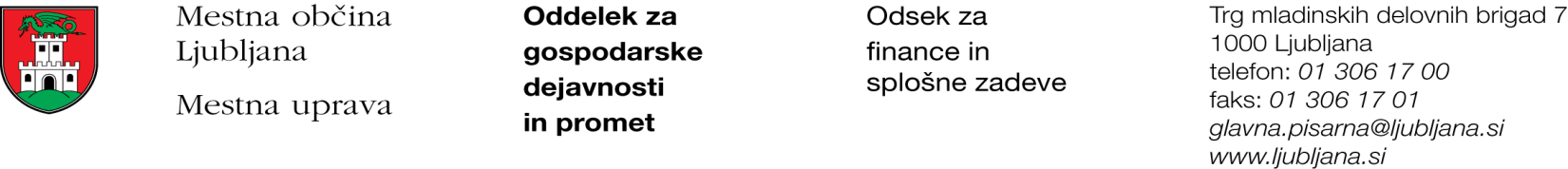 Številka: 351-220/2017-2Datum: 6. 11. 2017Mestna občina Ljubljana, na podlagi tretjega odstavka 55. člena Uredbe o stvarnem premoženju države in samoupravnih lokalnih skupnosti (Uradni list RS, št. 34/11, 42/12, 24/13, 10/14 in 58/16), objavlja naslednjo:NAMERO O SKLENITVI NEPOSREDNE POGODBEMestna občina Ljubljana objavlja namero o sklenitvi neposredne pogodbe o ustanovitvi služnosti na nepremičninah ID znak: parcela 1720 70/10 in parcela 1720 70/11.Predmet pogodbe bo ustanovitev služnostne pravice ureditve gradbišča, z ustreznimi dostopi in dovozi na nepremičnini ID znak: parcela 1720 70/10 v skupni izmeri 748,68 m2 in na nepremičnini ID znak: parcela 1720 70/11 v skupni izmeri 49,42 m2, kot to izhaja iz PGD št. 13870 iz maja 2017 z vsemi dopolnitvami, izdelovalca Projekt d.d. Nova Gorica, Kidričeva 9a, Nova Gorica, za čas rekonstrukcije in energetske sanacije objekta Aškerčeva cesta 5 v Ljubljani, vendar za največ tri leta od sklenitve te pogodbe.Pogodba bo sklenjena po preteku 15 dni od dneva objave te namere na spletni strani Mestne občine Ljubljana.MESTNA OBČINA LJUBLJANA